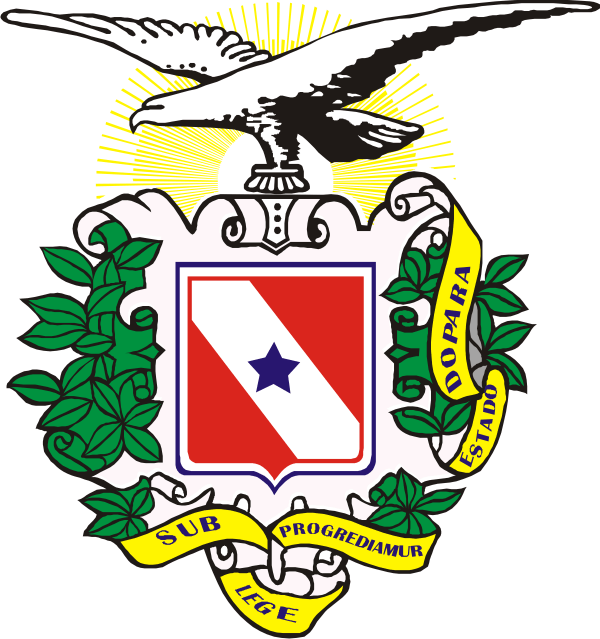 ESTADO DO PARÁDEFENSORIA PÚBLICA              RESOLUÇÃO CSDP N° 118, DE 29 DE JANEIRO DE 2014Aprova a Lista de Antiguidade dos Defensores Públicos do Estado para o ano de 2014 e dá outras providências.O Conselho Superior da Defensoria Pública do Estado do Pará, no uso de suas atribuições legais que lhe confere o art. 11, III da Lei Complementar n° 054, de 07 de fevereiro de 2006, publicada no D.0.E. em 09.02.2006,CONSIDERANDO a 80ª sessão ordinária do Egrégio CSDP realizada no dia 29 de janeiro de 2014 que aprovou a Lista de Antiguidade para o ano de 2014;RESOLVE:Art. 1° Aprovar a lista de antiguidade dos Defensores Públicos em atividade na Defensoria Pública no ano de 2014, para os devidos efeitos legais, conforme Anexo Único desta Resolução. Art. 2° O Defensor Público poderá interpor recurso ao Conselho Superior sobre a sua posição na lista de classificação, no prazo de 10 (dez) dias, a contar da publicação da mesma.Art. 3° No caso de empate na apuração do tempo de atuação na Entrância, observar-se-á o disposto no artigo 39, § 2° da Lei 054/06.Art. 4°Esta resolução entra em vigor na data de sua publicação.Sala de reuniões do Conselho Superior da Defensoria Pública do Estado, aos vinte e nove dias do mês de janeiro do ano de dois mil e quatorze.ADALBERTO DA MOTA SOUTO Presidente do CSDP, em exercícioSub-Defensor Público Geral Membro NatoFLORISBELA CANTAL MACHADOCorregedora Geral Membro NatoROBERTO MARTINSMembro eleito TÂNIA LOSINAMembro eleitoVLADIMIR KOENIGMembro eleitoMARCUS VINÍCIUS FRANCOMembro eleitoMARCOS ASSADMembro eleitoKÁTIA GOMESMembro eleitoObs: Republicado por ter saído com incorreção no Diário Oficial Nº. 32572 de 29/01/2014RELAÇÃO DEFENSORES POR CRITÉRIOS DE ENTRÂNCIA, INGRESSO NA DEFENSORIA E ADMISSÃORELAÇÃO DEFENSORES POR CRITÉRIOS DE ENTRÂNCIA, INGRESSO NA DEFENSORIA E ADMISSÃORELAÇÃO DEFENSORES POR CRITÉRIOS DE ENTRÂNCIA, INGRESSO NA DEFENSORIA E ADMISSÃORELAÇÃO DEFENSORES POR CRITÉRIOS DE ENTRÂNCIA, INGRESSO NA DEFENSORIA E ADMISSÃORELAÇÃO DEFENSORES POR CRITÉRIOS DE ENTRÂNCIA, INGRESSO NA DEFENSORIA E ADMISSÃORELAÇÃO DEFENSORES POR CRITÉRIOS DE ENTRÂNCIA, INGRESSO NA DEFENSORIA E ADMISSÃORELAÇÃO DEFENSORES POR CRITÉRIOS DE ENTRÂNCIA, INGRESSO NA DEFENSORIA E ADMISSÃORELAÇÃO DEFENSORES POR CRITÉRIOS DE ENTRÂNCIA, INGRESSO NA DEFENSORIA E ADMISSÃORELAÇÃO DEFENSORES POR CRITÉRIOS DE ENTRÂNCIA, INGRESSO NA DEFENSORIA E ADMISSÃORELAÇÃO DEFENSORES POR CRITÉRIOS DE ENTRÂNCIA, INGRESSO NA DEFENSORIA E ADMISSÃORELAÇÃO DEFENSORES POR CRITÉRIOS DE ENTRÂNCIA, INGRESSO NA DEFENSORIA E ADMISSÃORELAÇÃO DEFENSORES POR CRITÉRIOS DE ENTRÂNCIA, INGRESSO NA DEFENSORIA E ADMISSÃORELAÇÃO DEFENSORES POR CRITÉRIOS DE ENTRÂNCIA, INGRESSO NA DEFENSORIA E ADMISSÃORELAÇÃO DEFENSORES POR CRITÉRIOS DE ENTRÂNCIA, INGRESSO NA DEFENSORIA E ADMISSÃORELAÇÃO DEFENSORES POR CRITÉRIOS DE ENTRÂNCIA, INGRESSO NA DEFENSORIA E ADMISSÃOPOSNOMEMATENTRANCIALOTACAOINGRESSO NA ENTRANCIAtempo Ingresso EntrânciaINGRESSO NA DEFENSORIATempo de Ingresso DefensoriaTEMPO SERV. PUB. ESTADUALTEMPO SERV. PUB. GERALNASCIMENTO1 FLORISBELA MARIA C. MACHADO 3083195 Entrância Especial ENTRANCIA ESPECIAL 15/06/1994 19 anos 7 meses 15 dias 01/07/1983 30 anos 6 meses 29 dias 00 ano, 00 mes, 00 dia 00 ano, 00 mes, 00 dia 28/02/19542 CARLOS DOS SANTOS SOUSA 3083578 Entrância Especial ENTRANCIA ESPECIAL 15/06/1994 19 anos 7 meses 15 dias 01/08/1983 30 anos 5 meses 29 dias 00 ano, 00 mes, 00 dia 00 ano, 00 mes, 00 dia 26/08/19573 JOSE ROBERTO DA COSTA MARTINS 3083756 Entrância Especial ENTRANCIA ESPECIAL 15/06/1994 19 anos 7 meses 15 dias 01/08/1983 30 anos 5 meses 29 dias 00 ano, 00 mes, 00 dia 00 ano, 00 mes, 00 dia 26/09/19584 TÂNIA MARA DE SOUZA LOSINA 3084043 Entrância Especial ENTRANCIA ESPECIAL 15/06/1994 19 anos 7 meses 15 dias 01/09/1983 30 anos 4 meses 29 dias 00 ano, 00 mes, 00 dia 00 ano, 00 mes, 00 dia 16/09/19595 JULIO DOMINGOS D. DE AGUIAR 3083780 Entrância Especial ENTRANCIA ESPECIAL 15/06/1994 19 anos 7 meses 15 dias 01/10/1983 30 anos 3 meses 29 dias 00 ano, 00 mes, 00 dia 00 ano, 00 mes, 00 dia 21/10/19596 NAZARÉ GONÇALVES DOS SANTOS 3083900 Entrância Especial ENTRANCIA ESPECIAL 27/01/2009 5 anos 3 dias 11/11/1983 30 anos 2 meses 19 dias 00 ano, 00 mes, 00 dia 00 ano, 00 mes, 00 dia 05/02/19547 RAIMUNDO SÉRGIO B. DO E. SANTO 3083993 Entrância Especial ENTRÂNCIA ESPECIAL 13/09/2012 1 ano 4 meses 17 dias 01/10/1983 30 anos 3 meses 29 dias 00 ano, 04 mes, 23 dia 00 ano, 00 mes, 00 dia 15/03/19558 RAUL DE SANTA HELENA COUTO 3083225 Entrância Especial ENTRÂNCIA ESPECIAL 13/09/2012 1 ano 4 meses 17 dias 01/10/1983 30 anos 3 meses 29 dias 00 ano, 00 mes, 00 dia 00 ano, 00 mes, 00 dia 13/09/19589 MARILENA CARMONA DOS S. SILVA 161390 3a Entrância 01ª DEFENSORIA PÚBLICA DA FAMÍLIA 15/06/1994 19 anos 7 meses 15 dias 11/04/1984 29 anos 9 meses 19 dias 00 ano, 00 mes, 00 dia 00 ano, 00 mes, 00 dia 15/04/194510 ROSA ANGELA G. RAMOS WENNER 3084019 3a Entrância 02ª DEFENSORIA PÚBLICA DA FAMÍLIA 15/06/1994 19 anos 7 meses 15 dias 08/07/1984 29 anos 6 meses 22 dias 00 ano, 00 mes, 00 dia 00 ano, 00 mes, 00 dia 10/09/195611 REGINA LÚCIA BARATA P. SOUZA 3083446 3a Entrância 01ª DEFENSORIA PÚBLICA DA INFÂNCIA E JUVENTUDE 15/06/1994 19 anos 7 meses 15 dias 11/09/1984 29 anos 4 meses 19 dias 00 ano, 11 mes, 16 dia 00 ano, 00 mes, 00 dia 19/11/196012 LAURA MARIA FRAGOSO PIRES 3083799 3a Entrância 2ª DEFENSORIA PÚBLICA DA INFÂNCIA E JUVENTUDE 15/06/1994 19 anos 7 meses 15 dias 31/10/1984 29 anos 2 meses 30 dias 00 ano, 00 mes, 00 dia 00 ano, 00 mes, 00 dia 28/06/195913 JOSE DO CARMO SAMPAIO MARTHA 3083730 3a Entrância 7ª DEFENSORIA PÚBLICA CÍVEL 15/06/1994 19 anos 7 meses 15 dias 16/11/1984 29 anos 2 meses 14 dias 00 ano, 00 mes, 00 dia 00 ano, 00 mes, 00 dia 03/04/195314 ANTONIO CARLOS DE A. MONTEIRO 3083527 3a Entrância 4ª DEFENSORIA PÚBLICA DA FAMÍLIA 15/06/1994 19 anos 7 meses 15 dias 10/01/1985 29 anos 20 dias 00 ano, 00 mes, 00 dia 00 ano, 00 mes, 00 dia 19/10/195715 REGINA MARIA DA SILVA FERNANDES 3084000 3a Entrância 03ª DEFENSORIA PÚBLICA DA INFÂNCIA E JUVENTUDE 15/06/1994 19 anos 7 meses 15 dias 23/01/1985 29 anos 7 dias 01 ano, 03 mes, 28 dia 00 ano, 00 mes, 00 dia 28/03/195916 MANUEL FIGUEIREDO NETO 3083896 3a Entrância 02º DEFENSORIA PÚBLICA CRIMINAL ESPECIALIZADA 15/06/1994 19 anos 7 meses 15 dias 09/05/1985 28 anos 8 meses 21 dias 03 ano, 02 mes, 06 dia 00 ano, 00 mes, 00 dia 18/08/194917 LUIZ ANTONIO NASCIMENTO RAMOS 3083810 3a Entrância 07ª DEFENSORIA PÚBLICA DA FAMÍLIA 15/06/1994 19 anos 7 meses 15 dias 08/06/1985 28 anos 7 meses 22 dias 00 ano, 00 mes, 00 dia 00 ano, 00 mes, 00 dia 12/06/195918 NEIDE SARAH LIMA ROCHA 3083918 3a Entrância 08ª DEFENSORIA PÚBLICA DA FAMÍLIA 15/06/1994 19 anos 7 meses 15 dias 08/07/1985 28 anos 6 meses 22 dias 05 ano, 04 mes, 02 dia 00 ano, 00 mes, 00 dia 13/06/194619 MARIA DE NAZARE RUSSO RAMOS 3083870 3a Entrância 09ª DEFENSORIA PÚBLICA DA FAMÍLIA 15/06/1994 19 anos 7 meses 15 dias 08/07/1985 28 anos 6 meses 22 dias 00 ano, 00 mes, 00 dia 00 ano, 00 mes, 00 dia 31/03/196120 LEA CRISTINA B. DE S. V. SERRA 3083802 3a Entrância 10ª DEFENSORIA PÚBLICA DA FAMÍLIA 15/06/1994 19 anos 7 meses 15 dias 10/07/1985 28 anos 6 meses 20 dias 00 ano, 00 mes, 00 dia 00 ano, 00 mes, 00 dia 25/11/195721 MARIA CANDIDA COSTA FEITOSA 3083837 3a Entrância 11ª DEFENSORIA PÚBLICA DA FAMÍLIA 15/06/1994 19 anos 7 meses 15 dias 04/09/1985 28 anos 4 meses 26 dias 03 ano, 05 mes, 17 dia 00 ano, 02 mes, 17 dia 23/03/196122 RAIMUNDO ELIAS DE S. MENDES 3083985 3a Entrância 02ª DEF. PÚBLICA DOS JUIZADOS ESPECIAIS CÍVEIS 15/06/1994 19 anos 7 meses 15 dias 02/01/1986 28 anos 28 dias 00 ano, 00 mes, 00 dia 00 ano, 00 mes, 00 dia 21/07/195323 CLIMERIO MACHADO DE M. NETO 3083586 3a Entrância 02ª DEFENSORIA PÚBLICA DA FAZENDA 15/06/1994 19 anos 7 meses 15 dias 02/01/1986 28 anos 28 dias 00 ano, 00 mes, 00 dia 00 ano, 00 mes, 00 dia 24/04/195824 ANTONIO JORGE M. QUARESMA 3084337 3a Entrância 08ª DEFENSORIA PÚBLICA CRIMINAL DO JUIZO SINGULAR 15/06/1994 19 anos 7 meses 15 dias 02/01/1986 28 anos 28 dias 00 ano, 00 mes, 00 dia 00 ano, 00 mes, 00 dia 27/09/195925 ROSA MARIA DA SILVA RAIOL 3084442 3a Entrância 06ª DEF. PÚBLICA DOS JUIZADOS ESPECIAIS CÍVEIS 15/06/1994 19 anos 7 meses 15 dias 03/02/1986 27 anos 11 meses 27 dias 00 ano, 00 mes, 00 dia 00 ano, 00 mes, 00 dia 11/06/194926 GLEDSON ANTONIO DO NASCIMENTO DINIZ 3084396 3a Entrância 03ª DEFENSORIA PÚBLICA DOS JUIZADOS ESP. CRIMINAIS 15/06/1994 19 anos 7 meses 15 dias 03/02/1986 27 anos 11 meses 27 dias 00 ano, 00 mes, 00 dia 00 ano, 00 mes, 00 dia 15/05/196227 NORMA MARIA DOS S. BORGES 3084590 3a Entrância 03ª DEFENSORIA PÚBLICA DOS JUIZADOS ESP. CÍVEIS 15/06/1994 19 anos 7 meses 15 dias 21/02/1986 27 anos 11 meses 9 dias 00 ano, 00 mes, 00 dia 00 ano, 00 mes, 00 dia 10/12/195128 VERA LUCIA DA SILVA MARQUES 3084639 3a Entrância 14ª DEFENSORIA PÚBLICA DA FAMÍLIA 15/06/1994 19 anos 7 meses 15 dias 27/02/1986 27 anos 11 meses 3 dias 00 ano, 00 mes, 00 dia 00 ano, 00 mes, 00 dia 12/07/196129 LENI BARROS CAVALCANTE 3084566 3a Entrância 4ª DEF. PÚBLICA DOS JUIZADOS ESPECIAIS CRIMINAIS 15/06/1994 19 anos 7 meses 15 dias 03/03/1986 27 anos 10 meses 27 dias 01 ano, 00 mes, 28 dia 00 ano, 00 mes, 00 dia 18/11/194930 CESAR AUGUSTO ASSAD 3084698 3a Entrância 02ª DEFENSORIA PÚBLICA DOS JUIZADOS ESP. CRIMINAIS 15/06/1994 19 anos 7 meses 15 dias 01/04/1986 27 anos 9 meses 29 dias 03 ano, 01 mes, 19 dia 01 ano, 09 mes, 06 dia 17/04/195331 CARLOS ALBERTO M. MONTEIRO 3084817 3a Entrância 03ª DEFENSORIA PÚBLICA DE FLAGRANTES 15/06/1994 19 anos 7 meses 15 dias 01/04/1986 27 anos 9 meses 29 dias 00 ano, 00 mes, 00 dia 00 ano, 00 mes, 00 dia 05/05/195232 SAMUEL BURLAMAQUI DE MORAES 3084728 3a Entrância 01ª DEFENSORIA PÚBLICA ESP. VIOLÊNCIA DOMÉSTICA 15/06/1994 19 anos 7 meses 15 dias 01/04/1986 27 anos 9 meses 29 dias 00 ano, 00 mes, 00 dia 00 ano, 00 mes, 00 dia 08/05/195833 PAULO ROBERTO SILVA AVELAR 3084710 3a Entrância 02ª DEFENSORIA PÚBLICA DE FLAGRANTES 15/06/1994 19 anos 7 meses 15 dias 01/04/1986 27 anos 9 meses 29 dias 00 ano, 00 mes, 00 dia 00 ano, 00 mes, 00 dia 19/01/196134 ROSINEI RODRIGUES DA S.CASTRO 3085015 3a Entrância 16ª DEFENSORIA PÚBLICA DA FAMÍLIA 15/06/1994 19 anos 7 meses 15 dias 02/05/1986 27 anos 8 meses 28 dias 12 ano, 00 mes, 04 dia 00 ano, 00 mes, 00 dia 21/10/195535 SELMA NOGUEIRA DE FREITAS 3367182 3a Entrância 15ª DEFENSORIA PÚBLICA DA FAMÍLIA 15/06/1994 19 anos 7 meses 15 dias 02/05/1986 27 anos 8 meses 28 dias 10 ano, 02 mes, 04 dia 00 ano, 00 mes, 00 dia 23/06/195536 CARMEM ELIZABETH A. A. HABER 3084841 3a Entrância 04ª DEFENSORIA PÚBLICA DE FLAGRANTES 15/06/1994 19 anos 7 meses 15 dias 02/05/1986 27 anos 8 meses 28 dias 00 ano, 00 mes, 00 dia 00 ano, 00 mes, 00 dia 07/01/195837 MARIALVA DE SENA SANTOS 3084930 3a Entrância 05ª DEFENSORIA PÚBLICA DOS JUIZADOS ESP. CRIMINAIS 15/06/1994 19 anos 7 meses 15 dias 02/05/1986 27 anos 8 meses 28 dias 00 ano, 00 mes, 00 dia 00 ano, 00 mes, 00 dia 27/04/196038 ODOLDIRA A. E. DE FIGUEIREDO 3084957 3a Entrância 17ª DEFENSORIA PÚBLICA DE FAMÍLIA 15/06/1994 19 anos 7 meses 15 dias 02/05/1986 27 anos 8 meses 28 dias 00 ano, 00 mes, 00 dia 00 ano, 00 mes, 00 dia 24/05/196339 RAIMUNDO AUGUSTO RIOS BRITO 3084981 3a Entrância 04ª DEFENSORIA PÚBLICA DE FAZENDA 15/06/1994 19 anos 7 meses 15 dias 02/05/1986 27 anos 8 meses 28 dias 00 ano, 00 mes, 00 dia 00 ano, 00 mes, 00 dia 14/12/196340 MARIO LUIZ GUIMARAES PRINTES 3085180 3a Entrância 05ª DEFENSORIA PÚBLICA CRIMINAL DO JUÍZO SINGULAR 15/06/1994 19 anos 7 meses 15 dias 02/06/1986 27 anos 7 meses 28 dias 04 ano, 02 mes, 22 dia 02 ano, 07 mes, 10 dia 05/03/194441 MARIA DE BELEM B. PEREIRA 3085147 3a Entrância 02ª DEFENSORIA PÚBLICA ESP. VIOLÊNCIA DOMÉSTICA 15/06/1994 19 anos 7 meses 15 dias 02/06/1986 27 anos 7 meses 28 dias 02 ano, 06 mes, 04 dia 00 ano, 00 mes, 00 dia 02/09/195842 MERCÊS DE JESUS MAUÉS CARDOSO 3085198 3a Entrância 05ª DEFENSORIA PÚBLICA CÍVEL 15/06/1994 19 anos 7 meses 15 dias 02/06/1986 27 anos 7 meses 28 dias 00 ano, 00 mes, 00 dia 00 ano, 00 mes, 00 dia 24/09/194543 MARIA LUCIA NOGUEIRA DE BARROS 3085163 3a Entrância 18ª DEFENSORIA PÚBLICA DE FAMÍLIA 15/06/1994 19 anos 7 meses 15 dias 02/06/1986 27 anos 7 meses 28 dias 00 ano, 00 mes, 00 dia 00 ano, 00 mes, 00 dia 20/12/195344 RAIMUNDO WILSON F. DA R. COSTA 3085325 3a Entrância 02ª DEFENSORIA PÚBLICA CRIMINAL DO JUÍZO SINGULAR 15/06/1994 19 anos 7 meses 15 dias 09/06/1986 27 anos 7 meses 21 dias 00 ano, 00 mes, 00 dia 04 ano, 06 mes, 02 dia 28/04/195345 MARILENE BARBOSA S. DAMASCENO 3085309 3a Entrância 03º DEFENSORIA PÚBLICA DA FAMÍLIA 15/06/1994 19 anos 7 meses 15 dias 09/06/1986 27 anos 7 meses 21 dias 00 ano, 00 mes, 00 dia 00 ano, 00 mes, 00 dia 22/01/195946 HELIANA DENISE DA SILVA SENA 3085287 3a Entrância 01ª DEFENSORIA PÚBLICA CRIMINAL DO JUÍZO SINGULAR 15/06/1994 19 anos 7 meses 15 dias 18/06/1986 27 anos 7 meses 12 dias 01 ano, 03 mes, 06 dia 00 ano, 00 mes, 00 dia 25/09/195447 RAIMUNDO CIRINO IRMAO 3083950 3a Entrância 02ª DEFENSORIA PÚBLICA DO TRIBUNAL DO JÚRI 24/03/2006 7 anos 10 meses 6 dias 05/03/1985 28 anos 10 meses 25 dias 01 ano, 10 mes, 01 dia 00 ano, 00 mes, 00 dia 11/05/195448 VANDERNEI SIMOR 3084086 3a Entrância 03ª DEFENSORIA PÚBLICA ESP. VIOLÊNCIA DOMÉSTICA 24/03/2006 7 anos 10 meses 6 dias 02/05/1985 28 anos 8 meses 28 dias 00 ano, 00 mes, 00 dia 00 ano, 00 mes, 00 dia 10/12/194749 ADALBERTO DA MOTA SOUTO 3083462 3a Entrância 17ª DEFENSORIA PÚBLICA CÍVEL 24/03/2006 7 anos 10 meses 6 dias 01/11/1985 28 anos 2 meses 29 dias 00 ano, 08 mes, 29 dia 02 ano, 08 mes, 11 dia 06/09/195050 ANTONIO ROBERTO F. CARDOSO 3084361 3a Entrância 01ª DEFENSORIA PÚBLICA DE DIREITOS HUMANOS 24/03/2006 7 anos 10 meses 6 dias 03/02/1986 27 anos 11 meses 27 dias 00 ano, 00 mes, 00 dia 00 ano, 00 mes, 00 dia 25/08/195951 ELIANA SOCORRO S. VASCONCELOS 3084868 3a Entrância 02ª DEFENSORIA PÚBLICA DE EXECUÇÃO PENAL 24/03/2006 7 anos 10 meses 6 dias 02/05/1986 27 anos 8 meses 28 dias 00 ano, 00 mes, 00 dia 00 ano, 00 mes, 00 dia 30/09/195852 EMILIA BENIGNO LIMA 3084876 3a Entrância 04ª DEF. PÚB. ESP. EM VIOL. DOMÉSTICA E IDOSO 24/03/2006 7 anos 10 meses 6 dias 02/05/1986 27 anos 8 meses 28 dias 00 ano, 00 mes, 00 dia 00 ano, 00 mes, 00 dia 22/02/196253 NILZA MARIA PAES DA CRUZ 5038529 3a Entrância 01º DEFENSORIA PÚBLICA DAS RELAÇÕES DE CONSUMO 24/03/2006 7 anos 10 meses 6 dias 13/12/1994 19 anos 1 mes 17 dias 07 ano, 01 mes, 12 dia 00 ano, 00 mes, 00 dia 22/01/195254 NADIA MARIA BENTES 5289670 3a Entrância 05ª DEFENSORIA PÚBLICA DA INFÂNCIA E JUVENTUDE 24/03/2006 7 anos 10 meses 6 dias 13/12/1994 19 anos 1 mes 17 dias 02 ano, 07 mes, 22 dia 00 ano, 00 mes, 00 dia 01/07/196355 ANA MARINA MONTEIRO V.DO COUTO 5693829 3a Entrância 01º DEFENSORIA DA FAZENDA PÚBLICA 24/03/2006 7 anos 10 meses 6 dias 13/12/1994 19 anos 1 mes 17 dias 00 ano, 00 mes, 00 dia 00 ano, 00 mes, 00 dia 09/02/197256 ALIRA CRISTINA DE MENEZES PEREIRA 5463521 3a Entrância 06ª DEFENSORIA PÚBLICA DA INFÂNCIA E JUVENTUDE 24/03/2006 7 anos 10 meses 6 dias 14/12/1994 19 anos 1 mes 16 dias 01 ano, 07 mes, 03 dia 00 ano, 00 mes, 00 dia 15/02/196957 ANELYSE SANTOS DE FREITAS 5634504 3a Entrância 02º DEFENSORIA PÚBLICA DOS DIREITOS HUMANOS 24/03/2006 7 anos 10 meses 6 dias 14/12/1994 19 anos 1 mes 16 dias 00 ano, 08 mes, 15 dia 00 ano, 00 mes, 00 dia 01/11/197058 TANIA DO SOCORRO B. DE SOUZA 5693810 3a Entrância 07ª DEFENSORIA PÚBLICA DA INFÂNCIA E JUVENTUDE 24/03/2006 7 anos 10 meses 6 dias 15/12/1994 19 anos 1 mes 15 dias 00 ano, 00 mes, 00 dia 00 ano, 00 mes, 00 dia 16/04/196059 ARLETH ROSE DA C. GUIMARAES 596213 3a Entrância 06ª DEF. PÚB. ESP. EM VIOLÊNCIA DOMÉST. E DO IDOSO 24/03/2006 7 anos 10 meses 6 dias 21/12/1994 19 anos 1 mes 9 dias 16 ano, 00 mes, 27 dia 00 ano, 00 mes, 00 dia 02/04/195860 LUIZ PAULO DE ALBUQUERQUE FRANCO 3084230 3a Entrância 05ª DEFENSORIA PÚBLICA DE FAMÍLIA DA CAPITAL 10/11/2008 5 anos 2 meses 20 dias 01/04/1986 27 anos 9 meses 29 dias 02 ano, 07 mes, 03 dia 00 ano, 00 mes, 00 dia 03/10/196261 ALCIDES ALEXANDRE FERREIRA DA SILVA 3084132 3a Entrância 13ª DEFENSORIA PÚBLICA DE FAMÍLIA DA CAPITALl 10/11/2008 5 anos 2 meses 20 dias 01/04/1986 27 anos 9 meses 29 dias 02 ano, 02 mes, 22 dia 01 ano, 04 mes, 03 dia 31/03/196362 JOÃO BOSCO DE FIGUEIREDO CARDOSO 3083705 3a Entrância 10ª DEFENSORIA PÚBLICA DE ICOARACI 12/12/2008 5 anos 1 mes 18 dias 09/07/1985 28 anos 6 meses 21 dias 00 ano, 00 mes, 00 dia 00 ano, 00 mes, 00 dia 11/10/195763 MARCUS VINICIUS C. DA S. FRANCO 55588803 3a Entrância 06º DEFENSORIA PÚBLICA DE EXECUÇÃO PENAL 09/03/2009 4 anos 10 meses 21 dias 11/05/2007 6 anos 8 meses 19 dias 13 ano, 03 mes, 11 dia 02 ano, 11 mes, 15 dia 19/08/196864 MONICA PALHETA FURTADO BELEM DIAS 5832080 3a Entrância 01ªDEFENSORIA PÚBLICA CRIMINAL ESPECIALIZADA DA CA 09/03/2009 4 anos 10 meses 21 dias 11/05/2007 6 anos 8 meses 19 dias 06 ano, 01 mes, 27 dia 00 ano, 00 mes, 00 dia 19/08/197465 MARCIO DA SILVA CRUZ 55588733 3a Entrância 03ª DEFENSORIA PÚBLICA DE DIREITOS HUMANOS 09/03/2009 4 anos 10 meses 21 dias 11/05/2007 6 anos 8 meses 19 dias 04 ano, 06 mes, 11 dia 00 ano, 00 mes, 00 dia 14/06/197266 LUCIANA ALBUQUERQUE LIMA 80845369 3a Entrância 01º DEFENSORIA PÚBLICA CÍVEL 09/03/2009 4 anos 10 meses 21 dias 11/05/2007 6 anos 8 meses 19 dias 04 ano, 06 mes, 11 dia 00 ano, 00 mes, 00 dia 09/12/198067 ALEXANDRE MARTINS BASTOS 51855739 3a Entrância 04ª DEFENSORIA PÚBLICA CRIMINAL DO JUÍZO SINGULAR 09/03/2009 4 anos 10 meses 21 dias 11/05/2007 6 anos 8 meses 19 dias 03 ano, 03 mes, 11 dia 00 ano, 00 mes, 00 dia 25/11/198068 LUDMILA CARDOSO LOBAO DIAS 55588721 3a Entrância 06ª DEFENSORIA PÚBLICA DA FAMÍLIA 09/03/2009 4 anos 10 meses 21 dias 11/05/2007 6 anos 8 meses 19 dias 02 ano, 11 mes, 09 dia 00 ano, 00 mes, 00 dia 27/02/198169 RAFAEL DA COSTA SARGES 55588712 3a Entrância 03ª DEFENSORIA PÚBLICA DO TRIBUNAL DO JÚRI 09/03/2009 4 anos 10 meses 21 dias 11/05/2007 6 anos 8 meses 19 dias 01 ano, 04 mes, 01 dia 00 ano, 00 mes, 00 dia 16/02/198170 ROSSANA PARENTE DE SOUZA 55588714 3a Entrância 4ª DEFENSORIA PÚBLICA DAS RELAÇÕES DE CONSUMO DA C 09/03/2009 4 anos 10 meses 21 dias 11/05/2007 6 anos 8 meses 19 dias 01 ano, 02 mes, 09 dia 00 ano, 00 mes, 00 dia 29/07/198071 JANICE COSTA DA SILVA 55588718 3a Entrância 3ª DEFENSORIA PÚBLICA CRIMINAL DO JUÍZO SINGULAR 09/03/2009 4 anos 10 meses 21 dias 11/05/2007 6 anos 8 meses 19 dias 00 ano, 11 mes, 27 dia 00 ano, 00 mes, 00 dia 10/05/198072 DIOGO COSTA ARANTES 55588693 3a Entrância 11ª DEFENSORIA PÚBLICA CRIMINAL DO JUÍZO SINGULAR 09/03/2009 4 anos 10 meses 21 dias 11/05/2007 6 anos 8 meses 19 dias 00 ano, 06 mes, 10 dia 00 ano, 00 mes, 00 dia 21/04/198273 BRENO LUZ MORAIS 57175543 3a Entrância 12ª DEFENSORIA PÚBLICA CRIMINAL DO JUÍZO SINGULAR 09/03/2009 4 anos 10 meses 21 dias 11/05/2007 6 anos 8 meses 19 dias 00 ano, 06 mes, 04 dia 02 ano, 03 mes, 18 dia 13/01/197974 BRUNO BRAGA CAVALCANTE 57176475 3a Entrância 06º DEFENSORIA CRIMINAL DO JUÍZO SINGULAR 09/03/2009 4 anos 10 meses 21 dias 11/05/2007 6 anos 8 meses 19 dias 00 ano, 03 mes, 29 dia 00 ano, 00 mes, 00 dia 06/04/198175 EDGAR MOREIRA ALAMAR 55588692 3a Entrância 14ª DEFENSORIA PÚBLICA CRIMINAL DO JUÍZO SINGULAR 09/03/2009 4 anos 10 meses 21 dias 11/05/2007 6 anos 8 meses 19 dias 00 ano, 00 mes, 06 dia 00 ano, 00 mes, 00 dia 12/03/197876 GIANE DE ANDRADE BUBOLA LIMA 55588717 3a Entrância 05ª DEFENSORIA PÚBLICA DE EXECUÇÃO PENAL 09/03/2009 4 anos 10 meses 21 dias 11/05/2007 6 anos 8 meses 19 dias 00 ano, 00 mes, 00 dia 14 ano, 03 mes, 22 dia 08/04/196777 FABIO GUIMARAES LIMA 55588722 3a Entrância 04ª DEFENSORIA PÚBLICA DE EXECUÇÃO PENAL 09/03/2009 4 anos 10 meses 21 dias 11/05/2007 6 anos 8 meses 19 dias 00 ano, 00 mes, 00 dia 11 ano, 06 mes, 11 dia 14/03/196478 JOAO PERES DE ANDRADE FILHO 55588720 3a Entrância 01ª DEFENSORIA PÚBLICA DE ICOARACY 09/03/2009 4 anos 10 meses 21 dias 11/05/2007 6 anos 8 meses 19 dias 00 ano, 00 mes, 00 dia 07 ano, 01 mes, 28 dia 09/09/197179 FERNANDO ALBUQUERQUE DE OLIVEIRA 55588713 3a Entrância 07ª DEFENSORIA PÚBLICA DE EXECUÇÃO PENAL 09/03/2009 4 anos 10 meses 21 dias 11/05/2007 6 anos 8 meses 19 dias 00 ano, 00 mes, 00 dia 04 ano, 01 mes, 16 dia 06/11/197980 AUGUSTO SEIKI KOZU 55588702 3a Entrância 03ª DEFENSORIA PÚBLICA CRIMINAL ESPECIALIZADA DA C 09/03/2009 4 anos 10 meses 21 dias 11/05/2007 6 anos 8 meses 19 dias 00 ano, 00 mes, 00 dia 00 ano, 09 mes, 15 dia 02/09/196981 ANDERSON DA SILVA PEREIRA 55588707 3a Entrância 05ª DEFENSORIA PÚBLICA DA FAZENDA DA CAPITAL 09/03/2009 4 anos 10 meses 21 dias 11/05/2007 6 anos 8 meses 19 dias 00 ano, 00 mes, 00 dia 00 ano, 03 mes, 04 dia 23/11/198082 FABIO PIRES NAMEKATA 55588709 3a Entrância 4ª DEFENSORIA PÚBLICA CRIMINAL ESPECIALIZADA DA CA 09/03/2009 4 anos 10 meses 21 dias 11/05/2007 6 anos 8 meses 19 dias 00 ano, 00 mes, 00 dia 00 ano, 02 mes, 25 dia 26/07/198083 SUZY SOUZA DE OLIVEIRA 55588696 3a Entrância 7ª DEFENSORIA PÚBLICA CRIMINAL DO JUÍZO SINGULAR 09/03/2009 4 anos 10 meses 21 dias 11/05/2007 6 anos 8 meses 19 dias 00 ano, 00 mes, 00 dia 00 ano, 00 mes, 00 dia 07/02/197484 JOSEANE ROCHA GODOY SANTANA 55588704 3a Entrância 18ª DEFENSORIA PÚBLICA CÍVEL 09/03/2009 4 anos 10 meses 21 dias 11/05/2007 6 anos 8 meses 19 dias 00 ano, 00 mes, 00 dia 00 ano, 00 mes, 00 dia 11/01/197885 VLADIMIR AUGUSTO DE C. L. E A. KOENIG 55588724 3a Entrância 10º DEFENSORIA PÚBLICA CRIMINAL DO JUÍZO SINGULAR 09/03/2009 4 anos 10 meses 21 dias 11/05/2007 6 anos 8 meses 19 dias 00 ano, 00 mes, 00 dia 00 ano, 00 mes, 00 dia 08/08/197886 FELICIA MARQUES FIUZA NUNES 55588700 3a Entrância 04ª DEFENSORIA PÚBLICA DOS DIREITOS HUMANOS 09/03/2009 4 anos 10 meses 21 dias 11/05/2007 6 anos 8 meses 19 dias 00 ano, 00 mes, 00 dia 00 ano, 00 mes, 00 dia 31/01/197987 RODRIGO CERQUEIRA DE MIRANDA 55588725 3a Entrância 4ª DEFENSORIA PÚBLICA DOS JUIZADOS ESPECIAIS CÍVEI 09/03/2009 4 anos 10 meses 21 dias 11/05/2007 6 anos 8 meses 19 dias 00 ano, 00 mes, 00 dia 00 ano, 00 mes, 00 dia 31/03/198088 PAULA CUNHA DA SILVA DENADAI 55588715 3a Entrância 05ª DEFENSORIA PÚBLICA DAS RELAÇÕES DE CONSUMO 09/03/2009 4 anos 10 meses 21 dias 11/05/2007 6 anos 8 meses 19 dias 00 ano, 00 mes, 00 dia 00 ano, 00 mes, 00 dia 12/09/198089 ANDREA BARRETO RICARTE DE OLIVEIRA FARIAS 55588705 3a Entrância 3ª DEFENSORIA DA FAZENDA PÚBLICA DA CAPITAL 09/03/2009 4 anos 10 meses 21 dias 11/05/2007 6 anos 8 meses 19 dias 00 ano, 00 mes, 00 dia 00 ano, 00 mes, 00 dia 27/12/198090 JENIFFER DE BARROS RODRIGUES ARAUJO 55588706 3a Entrância 2ª DEFENSORIA PÚBLICA DAS RELAÇÕES DE CONSUMO DA C 09/03/2009 4 anos 10 meses 21 dias 11/05/2007 6 anos 8 meses 19 dias 00 ano, 00 mes, 00 dia 00 ano, 00 mes, 00 dia 30/01/198191 JOSE ANIJAR FRAGOSO REI 55588719 3a Entrância 3ª DEFENSORIA PÚBLICA DAS RELAÇÕES DE CONSUMO DA C 09/03/2009 4 anos 10 meses 21 dias 11/05/2007 6 anos 8 meses 19 dias 00 ano, 00 mes, 00 dia 00 ano, 00 mes, 00 dia 06/04/198292 ALEX MOTA NORONHA 57176553 3a Entrância 03º DEFENSORIA PÚBLICA DE EXECUÇÃO PENAL 09/03/2009 4 anos 10 meses 21 dias 05/06/2007 6 anos 7 meses 25 dias 09 ano, 11 mes, 07 dia 00 ano, 00 mes, 00 dia 28/03/197993 ROSEMARY DOS REIS SILVA 5110610 3a Entrância 15ª DEFENSORIA PÚBLICA CÍVEL 09/03/2009 4 anos 10 meses 21 dias 05/06/2007 6 anos 7 meses 25 dias 09 ano, 03 mes, 25 dia 02 ano, 02 mes, 17 dia 13/08/196994 SILVIA GOMES NORONHA PENAFORT 55589185 3a Entrância 11ª DEFENSORIA PÚBLICA CÍVEL DA CAPITAL 09/03/2009 4 anos 10 meses 21 dias 05/06/2007 6 anos 7 meses 25 dias 05 ano, 06 mes, 28 dia 00 ano, 00 mes, 00 dia 30/04/198295 KEYLA CARVALHO DE A. VASCONCELOS DE OLIVEIRA 55589083 3a Entrância 04ª DEFENSORIA PÚBLICA DA INFÂNCIA E JUVENTUDE 09/03/2009 4 anos 10 meses 21 dias 05/06/2007 6 anos 7 meses 25 dias 04 ano, 07 mes, 07 dia 00 ano, 00 mes, 00 dia 04/08/197796 ANA PAULA PEREIRA MARQUES VIEIRA 80845361 3a Entrância 9ª DEFENSORIA PÚBLICA CÍVEL DA CAPITAL 27/06/2011 2 anos 7 meses 3 dias 05/06/2007 6 anos 7 meses 25 dias 03 ano, 09 mes, 20 dia 00 ano, 02 mes, 29 dia 27/09/197897 JOSE FLAVIO RIBEIRO MAUES 54182664 3a Entrância 1ª DEFENSORIA PÚBLICA DOS JUIZADOS ESPECIAIS 27/06/2011 2 anos 7 meses 3 dias 05/06/2007 6 anos 7 meses 25 dias 03 ano, 09 mes, 04 dia 00 ano, 00 mes, 00 dia 29/01/197998 ROSSIVAGNER SANTANA SANTOS 55589163 3a Entrância 9ª DEFENSORIA PÚBLICA CRIMINAL DO JUÍZO SINGULAR D 27/06/2011 2 anos 7 meses 3 dias 05/06/2007 6 anos 7 meses 25 dias 03 ano, 07 mes, 08 dia 00 ano, 02 mes, 00 dia 15/05/198199 ARQUISE JOSÉ FIGUEIRA DE MELO 80845364 3a Entrância 7ª DEFENSORIA PÚBLICA DOS JUIZADOS ESP. CÍVEIS 27/06/2011 2 anos 7 meses 3 dias 05/06/2007 6 anos 7 meses 25 dias 03 ano, 07 mes, 07 dia 01 ano, 08 mes, 29 dia 10/08/1981100 ADRIANA MARTINS JORGE JOAO 55589094 3a Entrância 5ª DEFENSORIA PÚBLICA DOS JUIZADOS ESPECIAIS CÍVEI 27/06/2011 2 anos 7 meses 3 dias 05/06/2007 6 anos 7 meses 25 dias 03 ano, 07 mes, 07 dia 00 ano, 00 mes, 00 dia 04/07/1977101 ANNA IZABEL E SILVA SANTOS 55589181 3a Entrância 09ª DEFENSORIA PÚBLICA DE EXECUÇÃO PENAL DA CAPITA 27/06/2011 2 anos 7 meses 3 dias 05/06/2007 6 anos 7 meses 25 dias 03 ano, 05 mes, 09 dia 00 ano, 00 mes, 00 dia 18/08/1981102 FABIO RANGEL PEREIRA DE SOUZA 55589067 3a Entrância 05ª DEFENSORIA PÚBLICA DE VIOLÊNCIA DOMÉSTICA/IDOS 27/06/2011 2 anos 7 meses 3 dias 05/06/2007 6 anos 7 meses 25 dias 03 ano, 01 mes, 18 dia 04 ano, 00 mes, 28 dia 23/07/1974103 CLAUDINE RIBEIRO DE OLIVEIRA MARTINS 55589175 3a Entrância 4ª DEFENSORIA PÚBLICA CÍVEL DA CAPITAL 27/06/2011 2 anos 7 meses 3 dias 05/06/2007 6 anos 7 meses 25 dias 02 ano, 10 mes, 27 dia 00 ano, 00 mes, 00 dia 14/04/1978104 JOSE ADAUMIR ARRUDA DA SILVA 55589075 3a Entrância 08ª DEFENSORIA PÚBLICA DE EXECUÇÃO PENAL 27/06/2011 2 anos 7 meses 3 dias 05/06/2007 6 anos 7 meses 25 dias 02 ano, 10 mes, 12 dia 13 ano, 06 mes, 27 dia 27/09/1961105 ALANA DA SILVA FERNANDES MOLITOR 55589172 3a Entrância 3ª DEFENSORIA PÚBLICA CÍVEL 26/01/2012 2 anos 4 dias 05/06/2007 6 anos 7 meses 25 dias 00 ano, 11 mes, 24 dia 00 ano, 00 mes, 00 dia 10/12/1981106 LEILIANA SANTA BRÍGIDA SOARES DE LIMA 55589060 3a Entrância 2ª DEFENSORIA PÚBLICA CÍVEL DA CAPITAL 26/01/2012 2 anos 4 dias 05/06/2007 6 anos 7 meses 25 dias 00 ano, 09 mes, 23 dia 04 ano, 03 mes, 28 dia 30/01/1973107 FRANCIARA PEREIRA LEMOS DA SILVA 55587528 3a Entrância 5º DEFENSORIA PÚBLICA DE ICOARACI 26/01/2012 2 anos 4 dias 05/06/2007 6 anos 7 meses 25 dias 00 ano, 04 mes, 02 dia 06 ano, 05 mes, 04 dia 04/11/1977108 LUIS CARLOS DE AGUIAR PORTELA 55589139 3a Entrância 7ª DEFENSORIA PÚBLICA DE ICOARACI 26/01/2012 2 anos 4 dias 05/06/2007 6 anos 7 meses 25 dias 00 ano, 00 mes, 00 dia 05 ano, 08 mes, 24 dia 11/01/1973109 KASSANDRA CAMPOS PINTO 55589183 3a Entrância 10ª DEFENSORIA PÚBLICA CÍVEL 26/01/2012 2 anos 4 dias 05/06/2007 6 anos 7 meses 25 dias 00 ano, 00 mes, 00 dia 03 ano, 08 mes, 08 dia 03/01/1977110 DAVI CARLOS FAGUNDES FILHO 55589057 3a Entrância 05ª DP Criminal especializada 17/12/2013 1 mes 13 dias 05/06/2007 6 anos 7 meses 25 dias 00 ano, 00 mes, 00 dia 02 ano, 00 mes, 22 dia 19/04/1977111 DAIANE LIMA DOS SANTOS 5861144 3a Entrância 2ª DP de Icoaraci 17/12/2013 1 mes 13 dias 05/06/2007 6 anos 7 meses 25 dias 00 ano, 00 mes, 00 dia 00 ano, 11 mes, 23 dia 19/06/1981112 ALESSANDRA OLIVEIRA DAMASCENO GUEDES 55589166 3a Entrância 12ª DEFENSORIA PÚBLICA CÍVEL 17/12/2013 1 mes 13 dias 05/06/2007 6 anos 7 meses 25 dias 00 ano, 00 mes, 00 dia 00 ano, 10 mes, 23 dia 21/12/1982113 WELLYDA CARLA BARCELOS DIAS 55589164 3a Entrância 14ª DEFENSORIA PÚBLICA CÍVEL 17/12/2013 1 mes 13 dias 05/06/2007 6 anos 7 meses 25 dias 00 ano, 00 mes, 00 dia 00 ano, 03 mes, 11 dia 11/09/1982114 DYEGO AZEVEDO MAIA 55589058 3a Entrância 03º DP de Icoaraci 17/12/2013 1 mes 13 dias 05/06/2007 6 anos 7 meses 25 dias 00 ano, 00 mes, 00 dia 00 ano, 02 mes, 06 dia 16/11/1982115 BRUNO SILVA NUNES DE MORAES 55589084 3a Entrância 04ª DP de Icoaraci 17/12/2013 1 mes 13 dias 05/06/2007 6 anos 7 meses 25 dias 00 ano, 00 mes, 00 dia 00 ano, 01 mes, 05 dia 10/06/1978116 DANIEL SABBAG 55589064 3a Entrância 06º DP de Icoaraci 17/12/2013 1 mes 13 dias 05/06/2007 6 anos 7 meses 25 dias 00 ano, 00 mes, 00 dia 00 ano, 00 mes, 00 dia 11/02/1974117 ROGÉRIO SIQUEIRA DOS SANTOS 55589169 3a Entrância 08º DP de Icoaraci 17/12/2013 1 mes 13 dias 05/06/2007 6 anos 7 meses 25 dias 00 ano, 00 mes, 00 dia 00 ano, 00 mes, 00 dia 12/12/1977118 CARLA REGINA SANTOS CONSTANTE 55589177 3a Entrância 09ª DP de Icoaraci 17/12/2013 1 mes 13 dias 05/06/2007 6 anos 7 meses 25 dias 00 ano, 00 mes, 00 dia 00 ano, 00 mes, 00 dia 20/09/1978119 CARLOS EDUARDO BARROS DA SILVA 55589065 3a Entrância 01ª DP de Mosqueiro 17/12/2013 1 mes 13 dias 05/06/2007 6 anos 7 meses 25 dias 00 ano, 00 mes, 00 dia 00 ano, 00 mes, 00 dia 09/09/1979120 VERENA MAUÉS FIDALGO BARROS 55589062 3a Entrância 02ª DP de Mosqueiro 17/12/2013 1 mes 13 dias 05/06/2007 6 anos 7 meses 25 dias 00 ano, 00 mes, 00 dia 00 ano, 00 mes, 00 dia 11/01/1980121 ARTHUR CORREA DA SILVA NETO 55589073 2a Entrância ANANINDEUA - 9ª DP 09/03/2009 4 anos 10 meses 21 dias 05/06/2007 6 anos 7 meses 25 dias 00 ano, 00 mes, 00 dia 00 ano, 00 mes, 00 dia 08/04/1981122 GERMANA SERRA DE FREITAS BARROS 55589186 2a Entrância ANANINDEUA - 11ª DP 09/03/2009 4 anos 10 meses 21 dias 05/06/2007 6 anos 7 meses 25 dias 00 ano, 00 mes, 00 dia 00 ano, 00 mes, 00 dia 17/07/1981123 ANDRÉ MARTINS PEREIRA 55589068 2a Entrância BENEVIDES - 1ª DP 09/03/2009 4 anos 10 meses 21 dias 05/06/2007 6 anos 7 meses 25 dias 00 ano, 00 mes, 00 dia 00 ano, 00 mes, 00 dia 19/08/1981124 FLORIANO BARBOSA JUNIOR 55589071 2a Entrância SANTA IZABEL - 1ª DP 09/03/2009 4 anos 10 meses 21 dias 04/07/2007 6 anos 6 meses 26 dias 07 ano, 09 mes, 00 dia 05 ano, 01 mes, 04 dia 07/09/1967125 ARNOLDO PERES JUNIOR 57175577 2a Entrância SALINÓPOLIS - 1º DP 09/03/2009 4 anos 10 meses 21 dias 04/07/2007 6 anos 6 meses 26 dias 00 ano, 07 mes, 27 dia 06 ano, 09 mes, 11 dia 22/08/1976126 REGINALDO TAVEIRA RIBEIRO 55589623 2a Entrância CASTANHAL - 3º DP 09/03/2009 4 anos 10 meses 21 dias 04/07/2007 6 anos 6 meses 26 dias 00 ano, 00 mes, 00 dia 03 ano, 10 mes, 00 dia 08/04/1975127 FRANCISCO NUNES FERNANDES NETO 55589616 2a Entrância VIGIA - 2ª DP 09/03/2009 4 anos 10 meses 21 dias 04/07/2007 6 anos 6 meses 26 dias 00 ano, 00 mes, 00 dia 00 ano, 00 mes, 00 dia 03/03/1980128 LUCIANA SANTOS FILIZZOLA BRINGEL 55589612 2a Entrância SANTA IZABEL - 2ª DP 09/03/2009 4 anos 10 meses 21 dias 04/07/2007 6 anos 6 meses 26 dias 00 ano, 00 mes, 00 dia 00 ano, 00 mes, 00 dia 10/03/1982129 JURACI DE SOUZA CORDOVIL 57190935 2a Entrância ABAETETUBA - 1º DP 09/03/2009 4 anos 10 meses 21 dias 19/11/2007 6 anos 2 meses 11 dias 19 ano, 00 mes, 11 dia 00 ano, 00 mes, 00 dia 22/08/1960130 MARCOS ANTONIO BARROSO CERQUEIRA 5234719 2a Entrância MÃE DO RIO - 01º DP 09/03/2009 4 anos 10 meses 21 dias 19/11/2007 6 anos 2 meses 11 dias 15 ano, 09 mes, 27 dia 00 ano, 00 mes, 00 dia 19/09/1968131 ADRIANO SOUTO OLIVEIRA 57190983 2a Entrância BARCARENA - 2º DP 09/03/2009 4 anos 10 meses 21 dias 19/11/2007 6 anos 2 meses 11 dias 10 ano, 07 mes, 11 dia 03 ano, 09 mes, 19 dia 07/03/1973132 ROSINEIDE MIRANDA MACHADO 57174689 2a Entrância CASTANHAL - 6º DP 09/03/2009 4 anos 10 meses 21 dias 19/11/2007 6 anos 2 meses 11 dias 05 ano, 05 mes, 06 dia 00 ano, 00 mes, 00 dia 18/02/1969133 CÉLIA SYMONE FILOCREÃO GONÇALVES 57191007 2a Entrância CASTANHAL - 2ª DP 09/03/2009 4 anos 10 meses 21 dias 19/11/2007 6 anos 2 meses 11 dias 05 ano, 00 mes, 03 dia 00 ano, 00 mes, 00 dia 25/12/1975134 MAURO PINHO DA SILVA 57190956 2a Entrância CASTANHAL - 4ª DP 09/03/2009 4 anos 10 meses 21 dias 19/11/2007 6 anos 2 meses 11 dias 04 ano, 00 mes, 15 dia 00 ano, 00 mes, 00 dia 05/03/1980135 ODUVALDO SERGIO DE SOUZA SEABRA 57190974 2a Entrância CASTANHAL - 5º DP 09/03/2009 4 anos 10 meses 21 dias 19/11/2007 6 anos 2 meses 11 dias 03 ano, 11 mes, 13 dia 02 ano, 11 mes, 17 dia 22/05/1961136 VANESSA DOS SANTOS AZEVEDO 57191049 2a Entrância CASTANHAL - 6ª DP 09/03/2009 4 anos 10 meses 21 dias 19/11/2007 6 anos 2 meses 11 dias 03 ano, 05 mes, 13 dia 00 ano, 00 mes, 00 dia 29/03/1982137 ANDERSON SERRÃO PINTO 57190998 2a Entrância 5ª DEFENSORIA DA FAZENDA PÚBLICA 09/03/2009 4 anos 10 meses 21 dias 19/11/2007 6 anos 2 meses 11 dias 02 ano, 11 mes, 02 dia 00 ano, 00 mes, 00 dia 11/09/1981138 RODRIGO AYAN DA SILVA 57190982 2a Entrância CASTANHAL - 12ª DP 09/03/2009 4 anos 10 meses 21 dias 19/11/2007 6 anos 2 meses 11 dias 01 ano, 10 mes, 08 dia 01 ano, 07 mes, 18 dia 28/07/1982139 ALBA ALINE MOURAO GOUVEA 57190994 2a Entrância CASTANHAL - 8ª DP 09/03/2009 4 anos 10 meses 21 dias 19/11/2007 6 anos 2 meses 11 dias 01 ano, 10 mes, 02 dia 00 ano, 00 mes, 00 dia 14/02/1982140 MILENE MOREIRA CASTRO 57190965 2a Entrância CASTANHAL - 9ª DP 09/03/2009 4 anos 10 meses 21 dias 19/11/2007 6 anos 2 meses 11 dias 00 ano, 04 mes, 18 dia 04 ano, 01 mes, 10 dia 21/12/1971141 DANIELA MARTINS MACHADO 57188107 2a Entrância CASTANHAL - 10ª DP 09/03/2009 4 anos 10 meses 21 dias 19/11/2007 6 anos 2 meses 11 dias 00 ano, 03 mes, 08 dia 00 ano, 11 mes, 13 dia 08/03/1976142 ETELVINO Q. MIRANDA DE AZEVEDO 57191032 2a Entrância CASTANHAL - 11ª DP 09/03/2009 4 anos 10 meses 21 dias 19/11/2007 6 anos 2 meses 11 dias 00 ano, 00 mes, 00 dia 18 ano, 01 mes, 09 dia 13/06/1968143 ARCLÉBIO AVELINO DA SILVA 57191002 2a Entrância IGARAPÉ-AÇÚ - 1º DP 09/03/2009 4 anos 10 meses 21 dias 19/11/2007 6 anos 2 meses 11 dias 00 ano, 00 mes, 00 dia 10 ano, 09 mes, 29 dia 13/03/1965144 GERALDO ROLIM TAVARES JUNIOR 57191060 2a Entrância BRAGANÇA - 1ª DP 09/03/2009 4 anos 10 meses 21 dias 19/11/2007 6 anos 2 meses 11 dias 00 ano, 00 mes, 00 dia 08 ano, 09 mes, 06 dia 07/10/1977145 VALDERCI DIAS SIMÃO 57190989 2a Entrância REDENÇÃO - 1ª DP 09/03/2009 4 anos 10 meses 21 dias 19/11/2007 6 anos 2 meses 11 dias 00 ano, 00 mes, 00 dia 07 ano, 03 mes, 07 dia 10/05/1964146 MARCOS ANTONIO CORREA ASSAD 57190948 2a Entrância CAPANEMA - 1ª DP 09/03/2009 4 anos 10 meses 21 dias 19/11/2007 6 anos 2 meses 11 dias 00 ano, 00 mes, 00 dia 06 ano, 08 mes, 19 dia 07/04/1980147 HALLINE KAROL NOCETI SERVILHA 57190930 2a Entrância MARABÁ - 03º DP 09/03/2009 4 anos 10 meses 21 dias 19/11/2007 6 anos 2 meses 11 dias 00 ano, 00 mes, 00 dia 05 ano, 08 mes, 19 dia 23/05/1980148 LARISSA MACHADO SILVA 57190943 2a Entrância BARCARENA - 1ª DP 09/03/2009 4 anos 10 meses 21 dias 19/11/2007 6 anos 2 meses 11 dias 00 ano, 00 mes, 00 dia 02 ano, 06 mes, 06 dia 17/06/1982149 EDUARDO ANDRE DE AGUIAR LOPES 57191079 2a Entrância VIGIA - 1ª DP 09/03/2009 4 anos 10 meses 21 dias 19/11/2007 6 anos 2 meses 11 dias 00 ano, 00 mes, 00 dia 00 ano, 09 mes, 16 dia 07/05/1981150 MAURA CRISTINA MAIA VIEIRA 57190954 2a Entrância VIGIA - 3º DP 09/03/2009 4 anos 10 meses 21 dias 19/11/2007 6 anos 2 meses 11 dias 00 ano, 00 mes, 00 dia 00 ano, 00 mes, 00 dia 23/12/1976151 NILBERT ALLYSON ALMEIDA DE MORAES 57190969 2a Entrância VIGIA - 4ª DP 09/03/2009 4 anos 10 meses 21 dias 19/11/2007 6 anos 2 meses 11 dias 00 ano, 00 mes, 00 dia 00 ano, 00 mes, 00 dia 11/08/1979152 MARUCIA CONDE MAUES LINS 57190952 2a Entrância ABAETETUBA - 2ª DP 09/03/2009 4 anos 10 meses 21 dias 19/11/2007 6 anos 2 meses 11 dias 00 ano, 00 mes, 00 dia 00 ano, 00 mes, 00 dia 26/03/1982153 PAULA MARIA DE SOUZA ADRIAO 57190980 2a Entrância SANTARÉM - 01º DP 09/03/2009 4 anos 10 meses 21 dias 19/11/2007 6 anos 2 meses 11 dias 00 ano, 00 mes, 00 dia 00 ano, 00 mes, 00 dia 10/06/1982154 EMILGRIETTY SILVA DOS SANTOS 57191042 2a Entrância CAPANEMA - 2ª DP 09/03/2009 4 anos 10 meses 21 dias 19/11/2007 6 anos 2 meses 11 dias 00 ano, 00 mes, 00 dia 00 ano, 00 mes, 00 dia 21/11/1983155 ALESSANDRO OLIVEIRA DA SILVA 57191028 2a Entrância ABAETETUBA - 4ª DP 09/03/2009 4 anos 10 meses 21 dias 20/11/2007 6 anos 2 meses 10 dias 00 ano, 00 mes, 00 dia 00 ano, 00 mes, 00 dia 07/06/1980156 EDERNILSON DO NASCIMENTO BARROSO 57191039 2a Entrância CURUÇÁ - 1ª DP 09/03/2009 4 anos 10 meses 21 dias 22/11/2007 6 anos 2 meses 8 dias 00 ano, 00 mes, 00 dia 00 ano, 00 mes, 00 dia 26/05/1968157 KELLY APARECIDA SOARES 57191056 2a Entrância PARAUAPEBAS - 2ª DP 09/03/2009 4 anos 10 meses 21 dias 22/11/2007 6 anos 2 meses 8 dias 00 ano, 00 mes, 00 dia 00 ano, 00 mes, 00 dia 06/11/1981158 ANIBAL FENANDES QUINTELLA JUNIOR 54187254 2a Entrância ABAETETUBA - 3ªDP 09/03/2009 4 anos 10 meses 21 dias 07/02/2008 5 anos 11 meses 23 dias 03 ano, 06 mes, 00 dia 00 ano, 00 mes, 00 dia 08/01/1977159 SUSANA HOYOS DE JESUS 57192988 2a Entrância CURUÇÁ - 2ª DP 09/03/2009 4 anos 10 meses 21 dias 07/02/2008 5 anos 11 meses 23 dias 00 ano, 00 mes, 00 dia 00 ano, 00 mes, 00 dia 13/08/1977160 MAURICIO PEREIRA DOS SANTOS 57175586 2a Entrância PARAGOMINAS - 1ª DP 09/03/2009 4 anos 10 meses 21 dias 26/09/2008 5 anos 4 meses 4 dias 01 ano, 10 mes, 20 dia 16 ano, 07 mes, 23 dia 03/08/1963161 PLINIO TSUJI BARROS 55589614 2a Entrância SANTARÉM - 02º DP 09/07/2012 1 ano 6 meses 21 dias 04/07/2007 6 anos 6 meses 26 dias 00 ano, 00 mes, 00 dia 00 ano, 09 mes, 08 dia 30/08/1978162 THAIS COELHO DE VILHENA 57192989 2a Entrância MARAPANIM - 01ª DP 09/07/2012 1 ano 6 meses 21 dias 30/01/2008 6 anos 00 ano, 00 mes, 00 dia 01 ano, 09 mes, 03 dia 20/08/1983163 DANIEL AUGUSTO LOBO DE MELO 57227137 2a Entrância MARAPANIM - 2ª DP 09/07/2012 1 ano 6 meses 21 dias 30/04/2010 3 anos 9 meses 05 ano, 11 mes, 21 dia 00 ano, 00 mes, 00 dia 18/08/1982164 RENAN CORRÊA FARAON 57227132 2a Entrância TUCURUÍ - 1º DP 09/07/2012 1 ano 6 meses 21 dias 30/04/2010 3 anos 9 meses 04 ano, 01 mes, 22 dia 00 ano, 00 mes, 00 dia 08/01/1985165 INGRID LEDA NORONHA MACEDO 57196155 2a Entrância MARAPANIM - 3ª DP 09/07/2012 1 ano 6 meses 21 dias 30/04/2010 3 anos 9 meses 01 ano, 11 mes, 29 dia 00 ano, 00 mes, 00 dia 05/01/1983166 REINALDO MARTINS JUNIOR 57192842 2a Entrância ABAETETUBA - 5ª DP 09/07/2012 1 ano 6 meses 21 dias 30/04/2010 3 anos 9 meses 01 ano, 11 mes, 21 dia 00 ano, 00 mes, 00 dia 17/10/1982167 DANIEL ARCHER FRANÇA DA SILVA 57227140 2a Entrância SANTARÉM - 3ª DP 09/07/2012 1 ano 6 meses 21 dias 30/04/2010 3 anos 9 meses 00 ano, 00 mes, 00 dia 00 ano, 00 mes, 00 dia 23/07/1979168 DANIELLE SANTOS MAUÉS CARVALHO 57227128 2a Entrância MARACANÃ - 1ª DP 09/07/2012 1 ano 6 meses 21 dias 30/04/2010 3 anos 9 meses 00 ano, 00 mes, 00 dia 00 ano, 00 mes, 00 dia 20/07/1982169 ALAN FERREIRA DAMASCENO 54190211 2a Entrância MOJU - 2ª DP 09/07/2012 1 ano 6 meses 21 dias 15/07/2010 3 anos 6 meses 15 dias 01 ano, 07 mes, 14 dia 00 ano, 00 mes, 00 dia 09/02/1983170 LUCIANA SILVA RASSY PALÁCIOS 57209873 2a Entrância CURUÇÁ - 3ª DP 09/07/2012 1 ano 6 meses 21 dias 15/07/2010 3 anos 6 meses 15 dias 00 ano, 03 mes, 26 dia 01 ano, 00 mes, 05 dia 02/08/1984171 ELTON RIBEIRO SILVA 5066441 2a Entrância SANTARÉM - 4ª DP 09/07/2012 1 ano 6 meses 21 dias 15/07/2010 3 anos 6 meses 15 dias 00 ano, 00 mes, 00 dia 26 ano, 00 mes, 09 dia 16/10/1964172 ROGÉRIO FELIPE ZACHARIAS 57231637 2a Entrância REDENÇÃO -2ª DP 09/07/2012 1 ano 6 meses 21 dias 15/07/2010 3 anos 6 meses 15 dias 00 ano, 00 mes, 00 dia 04 ano, 07 mes, 10 dia 30/08/1977173 RODRIGO OLIVEIRA BEZERRA 57231624 2a Entrância CAPANEMA - 3ª DP 09/07/2012 1 ano 6 meses 21 dias 15/07/2010 3 anos 6 meses 15 dias 00 ano, 00 mes, 00 dia 01 ano, 07 mes, 14 dia 22/11/1979174 ANNALU MARINHO FERREIRA 57231658 2a Entrância CAPANEMA - 4ª DP 09/07/2012 1 ano 6 meses 21 dias 15/07/2010 3 anos 6 meses 15 dias 00 ano, 00 mes, 00 dia 01 ano, 00 mes, 18 dia 31/12/1983175 FRANCISCO JOSCILE DE SOUSA 57231672 2a Entrância REDENÇÃO - 03ª DP 09/07/2012 1 ano 6 meses 21 dias 15/07/2010 3 anos 6 meses 15 dias 00 ano, 00 mes, 00 dia 00 ano, 09 mes, 25 dia 07/08/1967176 ALEXANDRE EVANGELISTA BOTELHO 57231645 2a Entrância PARAUAPEBAS - 1ª DP 09/07/2012 1 ano 6 meses 21 dias 15/07/2010 3 anos 6 meses 15 dias 00 ano, 00 mes, 00 dia 00 ano, 00 mes, 00 dia 02/08/1973177 ÉRICO LEONARDO SOARES SANTOS 57231694 2a Entrância CONCEIÇÃO DO ARAGUAIA - 1ª DP 09/07/2012 1 ano 6 meses 21 dias 15/07/2010 3 anos 6 meses 15 dias 00 ano, 00 mes, 00 dia 00 ano, 00 mes, 00 dia 02/06/1974178 RENATO MENDES CARNEIRO TEIXEIRA 57231648 2a Entrância TUCURUÍ - 2ª DP 09/07/2012 1 ano 6 meses 21 dias 15/07/2010 3 anos 6 meses 15 dias 00 ano, 00 mes, 00 dia 00 ano, 00 mes, 00 dia 15/10/1974179 ÚRSULA DINI MASCARENHAS 57231661 2a Entrância BREVES - 1ª DP 09/07/2012 1 ano 6 meses 21 dias 15/07/2010 3 anos 6 meses 15 dias 00 ano, 00 mes, 00 dia 00 ano, 00 mes, 00 dia 08/10/1977180 VINÍCIUS TOLEDO AUGUSTO 57231696 2a Entrância SANTARÉM - 5ª DP 09/07/2012 1 ano 6 meses 21 dias 15/07/2010 3 anos 6 meses 15 dias 00 ano, 00 mes, 00 dia 00 ano, 00 mes, 00 dia 22/04/1979181 FABIANO DE LIMA NARCISO 57231640 2a Entrância SANTARÉM - 6ª DP 09/07/2012 1 ano 6 meses 21 dias 15/07/2010 3 anos 6 meses 15 dias 00 ano, 00 mes, 00 dia 00 ano, 00 mes, 00 dia 29/04/1981182 ALLYSSON GEORGE ALVES DE CASTRO 57231695 2a Entrância MARABÁ - 2ª DP 09/07/2012 1 ano 6 meses 21 dias 15/07/2010 3 anos 6 meses 15 dias 00 ano, 00 mes, 00 dia 00 ano, 00 mes, 00 dia 22/11/1981183 CAMILLA FACIOLA PESSOA LOBO 57231670 2a Entrância PARAUAPEBAS - 3ª DP 09/07/2012 1 ano 6 meses 21 dias 15/07/2010 3 anos 6 meses 15 dias 00 ano, 00 mes, 00 dia 00 ano, 00 mes, 00 dia 14/08/1984184 BIANCA DUARTE BRANCO CARIBÉ 57231647 2a Entrância MARACANÃ - 2ª DP 09/07/2012 1 ano 6 meses 21 dias 15/07/2010 3 anos 6 meses 15 dias 00 ano, 00 mes, 00 dia 00 ano, 00 mes, 00 dia 07/10/1985185 FRANCISCO ROBÉRIO CAVALCANTE PINHEIRO FILHO 57233819 2a Entrância CAPANEMA - 5ª DP 09/07/2012 1 ano 6 meses 21 dias 03/11/2010 3 anos 2 meses 27 dias 02 ano, 02 mes, 02 dia 00 ano, 00 mes, 00 dia 12/01/1985186 FRANCISCO JOSÉ PINHO VIEIRA 57233810 2a Entrância BRAGANÇA - 2ª DP 09/07/2012 1 ano 6 meses 21 dias 03/11/2010 3 anos 2 meses 27 dias 00 ano, 00 mes, 00 dia 00 ano, 04 mes, 23 dia 17/09/1963187 MATUZALEM CARNEIRO BERNARDO 57234672 2a Entrância SANTARÉM - 7ª DP 09/07/2012 1 ano 6 meses 21 dias 07/01/2011 3 anos 23 dias 16 ano, 09 mes, 10 dia 00 ano, 00 mes, 00 dia 17/10/1971188 LUIZ CARLOS LIMA DA CRUZ FILHO 57234665 2a Entrância PONTA DE PEDRAS - 1ª DP 09/07/2012 1 ano 6 meses 21 dias 07/01/2011 3 anos 23 dias 05 ano, 00 mes, 14 dia 00 ano, 05 mes, 12 dia 29/06/1983189 LARISSA DE ALMEIDA BELTRÃO ROSAS 57234669 2a Entrância CAPANEMA - 6ª DP 09/07/2012 1 ano 6 meses 21 dias 07/01/2011 3 anos 23 dias 04 ano, 10 mes, 06 dia 00 ano, 00 mes, 00 dia 08/06/1984190 LUCIANA SOUZA DOS ANJOS MESQUITA 57234663 2a Entrância MARACANÃ - 3ª DP 09/07/2012 1 ano 6 meses 21 dias 07/01/2011 3 anos 23 dias 03 ano, 11 mes, 17 dia 00 ano, 10 mes, 08 dia 15/04/1985191 GHEISA ANDRADE DE BRITO 57234664 2a Entrância MARACANÃ - 4ª DP 09/07/2012 1 ano 6 meses 21 dias 07/01/2011 3 anos 23 dias 03 ano, 06 mes, 05 dia 00 ano, 00 mes, 00 dia 18/06/1984192 JOSE ERICKSON FERREIRA RODRIGUES 57234671 2a Entrância MARABÁ - 3ª DP 09/07/2012 1 ano 6 meses 21 dias 07/01/2011 3 anos 23 dias 00 ano, 04 mes, 27 dia 03 ano, 00 mes, 12 dia 16/02/1982193 FERNANDO EURICO LOPES ARRUDA FILHO 57234667 2a Entrância VISEU - 1ª DP 09/07/2012 1 ano 6 meses 21 dias 07/01/2011 3 anos 23 dias 00 ano, 00 mes, 00 dia 09 ano, 09 mes, 04 dia 21/11/1974194 JAQUELINE KURITA 57234661 2a Entrância SÃO MIGUEL DO GUAMÁ - 1ª DP 09/07/2012 1 ano 6 meses 21 dias 07/01/2011 3 anos 23 dias 00 ano, 00 mes, 00 dia 07 ano, 10 mes, 10 dia 30/03/1977195 CAIO FAVERO FERREIRA 57234658 2a Entrância IGARAPÉ-MIRI - 1ª DP 09/07/2012 1 ano 6 meses 21 dias 07/01/2011 3 anos 23 dias 00 ano, 00 mes, 00 dia 03 ano, 07 mes, 18 dia 01/09/1982196 JOAQUIM AZEVEDO LIMA FILHO 57234668 2a Entrância TOMÉ-AÇÚ - 1ª DP 09/07/2012 1 ano 6 meses 21 dias 07/01/2011 3 anos 23 dias 00 ano, 00 mes, 00 dia 00 ano, 00 mes, 00 dia 06/09/1954197 CORINA PISSATO 57234662 2a Entrância PARAGOMINAS - 2ª DP 09/07/2012 1 ano 6 meses 21 dias 07/01/2011 3 anos 23 dias 00 ano, 00 mes, 00 dia 00 ano, 00 mes, 00 dia 25/04/1974198 HÉLIO PAULO SANTOS FURTADO 57234666 1a Entrância AFUÁ - 1ºDP 07/01/2011 3 anos 23 dias 07/01/2011 3 anos 23 dias 00 ano, 00 mes, 00 dia 00 ano, 00 mes, 00 dia 13/07/1977199 KÁTIA HELENA COSTEIRA GOMES 5038588 1a Entrância DEFENSORIA DE 1º ENTRÂNCIA 13/05/2011 2 anos 8 meses 17 dias 03/11/1986 27 anos 2 meses 27 dias 00 ano, 00 mes, 00 dia 00 ano, 00 mes, 00 dia 07/04/1960200 DOMINGOS LOPES PEREIRA 5415365 1a Entrância ACARÁ - 1º DP 07/06/2011 2 anos 7 meses 23 dias 07/06/2011 2 anos 7 meses 23 dias 15 ano, 08 mes, 14 dia 00 ano, 00 mes, 00 dia 04/08/1970201 BERNARDO BRITO DE MORAES 5890159 1a Entrância SALVATERRA - 1ª DP 07/06/2011 2 anos 7 meses 23 dias 07/06/2011 2 anos 7 meses 23 dias 00 ano, 00 mes, 00 dia 00 ano, 03 mes, 00 dia 21/12/1982202 SILVIO ROGERIO GROTTO DE OLIVEIRA 5890138 1a Entrância MOCAJUBA - 1º DP 07/06/2011 2 anos 7 meses 23 dias 07/06/2011 2 anos 7 meses 23 dias 00 ano, 00 mes, 00 dia 00 ano, 00 mes, 00 dia 03/01/1981203 LEONARDO CABRAL JACINTO 5890175 1a Entrância SANTA LUZIA - 2ª DP 07/06/2011 2 anos 7 meses 23 dias 07/06/2011 2 anos 7 meses 23 dias 00 ano, 00 mes, 00 dia 00 ano, 00 mes, 00 dia 17/06/1981204 ALINE RODRIGUES DE OLIVEIRA LIMA 80845828 1a Entrância ULIANÓPOLIS - 1ª DP 20/06/2011 2 anos 7 meses 10 dias 20/06/2011 2 anos 7 meses 10 dias 08 ano, 07 mes, 19 dia 00 ano, 00 mes, 00 dia 21/11/1977205 MARCOS LEANDRO VENTURA DE ANDRADE 80845955 1a Entrância JURUTI - 2ª DP 20/06/2011 2 anos 7 meses 10 dias 20/06/2011 2 anos 7 meses 10 dias 07 ano, 08 mes, 06 dia 00 ano, 00 mes, 00 dia 17/12/1980206 BRENDA DA COSTA SANTOS MONTEIRO 80845940 1a Entrância BAIÃO - 1º DP 20/06/2011 2 anos 7 meses 10 dias 20/06/2011 2 anos 7 meses 10 dias 06 ano, 00 mes, 28 dia 00 ano, 05 mes, 03 dia 17/07/1984207 FABIANO JOSÉ DINIZ LOPES JÚNIOR 80845901 1a Entrância AURORA DO PARÁ - 1ª DP 20/06/2011 2 anos 7 meses 10 dias 20/06/2011 2 anos 7 meses 10 dias 05 ano, 06 mes, 19 dia 00 ano, 00 mes, 00 dia 14/09/1983208 ANA ALICE NEVES CALDAS FIGUEIREDO 80845837 1a Entrância AURORA DO PARÁ - 2ª DP 20/06/2011 2 anos 7 meses 10 dias 20/06/2011 2 anos 7 meses 10 dias 04 ano, 11 mes, 20 dia 00 ano, 00 mes, 00 dia 21/11/1977209 PAULA MICHELLY MELO DE BRITO 80845845 1a Entrância MELGAÇO - 1ª DP 20/06/2011 2 anos 7 meses 10 dias 20/06/2011 2 anos 7 meses 10 dias 03 ano, 09 mes, 05 dia 00 ano, 00 mes, 00 dia 12/07/1981210 LIANE BENCHIMOL DE MATOS 80845951 1a Entrância MOCAJUBA - 2ª DP 20/06/2011 2 anos 7 meses 10 dias 20/06/2011 2 anos 7 meses 10 dias 03 ano, 04 mes, 17 dia 00 ano, 00 mes, 00 dia 23/12/1983211 MAURICIO DE JESUS NUNES DA SILVA 80845904 1a Entrância BAIÃO - 2ª DP 20/06/2011 2 anos 7 meses 10 dias 20/06/2011 2 anos 7 meses 10 dias 02 ano, 10 mes, 12 dia 00 ano, 00 mes, 00 dia 21/12/1982212 ANA LAURA MACEDO SÁ 80845770 1a Entrância CURRALINHO - 1º DP 20/06/2011 2 anos 7 meses 10 dias 20/06/2011 2 anos 7 meses 10 dias 02 ano, 07 mes, 28 dia 00 ano, 00 mes, 00 dia 01/06/1983213 LUCIANA TARCILA VIEIRA GUEDES 57188160 1a Entrância CAPITÃO POÇO - 1º DP 20/06/2011 2 anos 7 meses 10 dias 20/06/2011 2 anos 7 meses 10 dias 01 ano, 09 mes, 18 dia 02 ano, 00 mes, 22 dia 23/12/1983214 LISIANNE DE SÁ ROCHA 80846041 1a Entrância MOCAJUBA - 3ª DP 20/06/2011 2 anos 7 meses 10 dias 20/06/2011 2 anos 7 meses 10 dias 00 ano, 00 mes, 00 dia 11 ano, 10 mes, 04 dia 10/07/1976215 MARCO AURELIO VELLOSO GUTERRES 80846027 1a Entrância ULIANÓPOLIS - 2ª DP 20/06/2011 2 anos 7 meses 10 dias 20/06/2011 2 anos 7 meses 10 dias 00 ano, 00 mes, 00 dia 05 ano, 03 mes, 18 dia 29/01/1984216 THIAGO VASCONCELOS MOURA 80846046 1a Entrância LIMOEIRO DO AJURÚ - 1º DP 20/06/2011 2 anos 7 meses 10 dias 20/06/2011 2 anos 7 meses 10 dias 00 ano, 00 mes, 00 dia 03 ano, 09 mes, 13 dia 25/01/1983217 ROSANGELA LAZZARIN 80845858 1a Entrância OURÉM - 1ª DP 20/06/2011 2 anos 7 meses 10 dias 20/06/2011 2 anos 7 meses 10 dias 00 ano, 00 mes, 00 dia 02 ano, 06 mes, 00 dia 20/08/1976218 FLAVIO CESAR CANCELA FERREIRA 80845945 1a Entrância TAILÂNDIA - 1º DP 20/06/2011 2 anos 7 meses 10 dias 20/06/2011 2 anos 7 meses 10 dias 00 ano, 00 mes, 00 dia 00 ano, 07 mes, 26 dia 07/10/1981219 ADALGISA ROCHA CAMPOS 80845843 1a Entrância BAIÃO - 3ª DP 20/06/2011 2 anos 7 meses 10 dias 20/06/2011 2 anos 7 meses 10 dias 00 ano, 00 mes, 00 dia 00 ano, 00 mes, 00 dia 12/09/1975220 JOHNY FERNANDES GIFFONI 80845948 1a Entrância DOM ELISEU - 2ª DP 20/06/2011 2 anos 7 meses 10 dias 20/06/2011 2 anos 7 meses 10 dias 00 ano, 00 mes, 00 dia 00 ano, 00 mes, 00 dia 06/01/1981221 CLARICE DOS SANTOS OTONI 6030055 1a Entrância SÃO JOÃO DO ARAGUAIA - 1ª DP 20/06/2011 2 anos 7 meses 10 dias 20/06/2011 2 anos 7 meses 10 dias 00 ano, 00 mes, 00 dia 00 ano, 00 mes, 00 dia 30/10/1981222 ROMINA ARIANE RODRIGUES AZEVEDO 80845908 1a Entrância GOIANÉSIA DO PARÁ - 2ª DP 20/06/2011 2 anos 7 meses 10 dias 20/06/2011 2 anos 7 meses 10 dias 00 ano, 00 mes, 00 dia 00 ano, 00 mes, 00 dia 02/12/1982223 FERNANDO JOSÉ SAMPAIO LOBO 80846028 1a Entrância LIMOEIRO DO AJURÚ - 3ª DP 20/06/2011 2 anos 7 meses 10 dias 20/06/2011 2 anos 7 meses 10 dias 00 ano, 00 mes, 00 dia 00 ano, 00 mes, 00 dia 06/08/1984224 HIPÓLITO DA LUZ BARROS GARCIA 8017921 1a Entrância SÃO GERALDO DO ARAGUAIA - 1ª DP 23/11/2011 2 anos 2 meses 7 dias 23/11/2011 2 anos 2 meses 7 dias 29 ano, 11 mes, 18 dia 00 ano, 00 mes, 00 dia 02/02/1953225 MARINA GOMES NORONHA SANTOS 5896002 1a Entrância 1ª DP DE DOM ELISEU 23/11/2011 2 anos 2 meses 7 dias 23/11/2011 2 anos 2 meses 7 dias 06 ano, 11 mes, 22 dia 00 ano, 00 mes, 00 dia 12/06/1984226 PABLO DE SOUZA MELO 55589590 1a Entrância TAILÂNDIA - 2ª DP 23/11/2011 2 anos 2 meses 7 dias 23/11/2011 2 anos 2 meses 7 dias 06 ano, 01 mes, 01 dia 00 ano, 10 mes, 25 dia 04/03/1981227 WALBERT PANTOJA DE BRITO 57174392 1a Entrância PORTO DE MÓZ - 3ª DP 23/11/2011 2 anos 2 meses 7 dias 23/11/2011 2 anos 2 meses 7 dias 05 ano, 04 mes, 06 dia 00 ano, 00 mes, 00 dia 24/07/1972228 RODRIGO VICENTE MAIA MENDES 5896003 1a Entrância SÃO SEBASTIÃO DA BOA VISTA - 1ª DP 23/11/2011 2 anos 2 meses 7 dias 23/11/2011 2 anos 2 meses 7 dias 04 ano, 09 mes, 22 dia 00 ano, 00 mes, 00 dia 06/07/1976229 ROBERTA OLIVEIRA MOREIRA 5895965 1a Entrância JACUNDÁ - 2ª DP 23/11/2011 2 anos 2 meses 7 dias 23/11/2011 2 anos 2 meses 7 dias 04 ano, 04 mes, 24 dia 00 ano, 00 mes, 00 dia 11/12/1982230 ELIANA MAGNO GOMES 57194429 1a Entrância PORTEL - 2ª DP 23/11/2011 2 anos 2 meses 7 dias 23/11/2011 2 anos 2 meses 7 dias 03 ano, 08 mes, 24 dia 03 ano, 01 mes, 25 dia 08/06/1982231 GEORGE AUGUSTO DE AGUIAR SOUSA 5895989 1a Entrância PRAINHA 3ª DP 23/11/2011 2 anos 2 meses 7 dias 23/11/2011 2 anos 2 meses 7 dias 03 ano, 07 mes, 10 dia 00 ano, 00 mes, 00 dia 30/08/1983232 ADONAI OLIVEIRA FARIAS 57198591 1a Entrância SÃO GERALDO DO ARAGUAIA - 3ª DP 23/11/2011 2 anos 2 meses 7 dias 23/11/2011 2 anos 2 meses 7 dias 03 ano, 04 mes, 22 dia 00 ano, 00 mes, 00 dia 11/04/1983233 CLÍVIA RENATA LOUREIRO CROELHAS 57203678 1a Entrância MEDICILÂNDIA - 2ª DP 23/11/2011 2 anos 2 meses 7 dias 23/11/2011 2 anos 2 meses 7 dias 03 ano, 01 mes, 29 dia 00 ano, 00 mes, 00 dia 25/09/1982234 LUANA ROCHELLY MIRANDA LIMA OHASHI 5896004 1a Entrância PACAJÁ - 1ª DP 23/11/2011 2 anos 2 meses 7 dias 23/11/2011 2 anos 2 meses 7 dias 01 ano, 03 mes, 11 dia 00 ano, 00 mes, 00 dia 18/09/1983235 ELOIZIO CORDEIRO TAVEIRA DE SOUZA 5896000 1a Entrância ÁGUA AZUL DO NORTE - 2ª DP 23/11/2011 2 anos 2 meses 7 dias 23/11/2011 2 anos 2 meses 7 dias 01 ano, 01 mes, 02 dia 00 ano, 00 mes, 00 dia 11/02/1984236 JOÃO PAULO CARNEIRO GONÇALVES LÊDO 57193641 1a Entrância GURUPÁ - 2ª DP 23/11/2011 2 anos 2 meses 7 dias 23/11/2011 2 anos 2 meses 7 dias 01 ano, 00 mes, 00 dia 02 ano, 00 mes, 00 dia 30/11/1984237 FLÁVIA CHRISTINA MARANHÃO CAMPOS GOMES 57234676 1a Entrância SENADOR JOSÉ PORFÍRIO - 2ª DP 23/11/2011 2 anos 2 meses 7 dias 23/11/2011 2 anos 2 meses 7 dias 00 ano, 10 mes, 25 dia 00 ano, 00 mes, 00 dia 20/11/1969238 DIOGO MARCELL SILVA NASCIMENTO ELUAN 57227857 1a Entrância PORTEL - 1ª DP 23/11/2011 2 anos 2 meses 7 dias 23/11/2011 2 anos 2 meses 7 dias 00 ano, 08 mes, 16 dia 00 ano, 00 mes, 00 dia 26/08/1980239 THIAGO CARDOSO COUTINHO 5895970 1a Entrância OEIRAS DO PARÁ - 2ª DP 23/11/2011 2 anos 2 meses 7 dias 23/11/2011 2 anos 2 meses 7 dias 00 ano, 07 mes, 18 dia 06 ano, 00 mes, 13 dia 19/06/1982240 JANE TÉLVIA DOS SANTOS AMORIM 57228050 1a Entrância SÃO GERALDO DO ARAGUAIA - 2ª DP 23/11/2011 2 anos 2 meses 7 dias 23/11/2011 2 anos 2 meses 7 dias 00 ano, 06 mes, 23 dia 00 ano, 00 mes, 00 dia 24/12/1980241 JACQUELINE BASTOS LOUREIRO 5895994 1a Entrância NOVO PROGRESSO - 1ª DP 23/11/2011 2 anos 2 meses 7 dias 23/11/2011 2 anos 2 meses 7 dias 00 ano, 05 mes, 12 dia 00 ano, 00 mes, 00 dia 03/03/1980242 CÁSSIO BITAR VASCONCELOS 5895998 1a Entrância OURILÂNDIA DO NORTE - 2ª DP 23/11/2011 2 anos 2 meses 7 dias 23/11/2011 2 anos 2 meses 7 dias 00 ano, 00 mes, 00 dia 08 ano, 07 mes, 22 dia 28/09/1977243 MARCOS ANTONIO DOS SANTOS VIEIRA 5895968 1a Entrância URUARÁ - 2ª DP 23/11/2011 2 anos 2 meses 7 dias 23/11/2011 2 anos 2 meses 7 dias 00 ano, 00 mes, 00 dia 08 ano, 06 mes, 08 dia 16/11/1972244 MÁRCIO NEIVA COELHO 5895976 1a Entrância SÃO DOMINGOS DO ARAGUAIA - 2ª DP 23/11/2011 2 anos 2 meses 7 dias 23/11/2011 2 anos 2 meses 7 dias 00 ano, 00 mes, 00 dia 07 ano, 06 mes, 03 dia 02/01/1981245 ADRIANA MELO BARROS 5895966 1a Entrância ANAJÁS 1ª DP 23/11/2011 2 anos 2 meses 7 dias 23/11/2011 2 anos 2 meses 7 dias 00 ano, 00 mes, 00 dia 06 ano, 10 mes, 21 dia 27/08/1978246 FRANCELINO ELEUTÉRIO DA SILVA 5895962 1a Entrância ALMEIRIM - 2ª DP 23/11/2011 2 anos 2 meses 7 dias 23/11/2011 2 anos 2 meses 7 dias 00 ano, 00 mes, 00 dia 06 ano, 04 mes, 08 dia 01/03/1962247 MARCELO DELLA CORTE LEITE 5895967 1a Entrância BRASIL NOVO - 2ª DP 23/11/2011 2 anos 2 meses 7 dias 23/11/2011 2 anos 2 meses 7 dias 00 ano, 00 mes, 00 dia 04 ano, 00 mes, 22 dia 12/03/1974248 MÁRCIO ALVES FIGUEIRA 5895971 1a Entrância GURUPÁ - 1ª DP 23/11/2011 2 anos 2 meses 7 dias 23/11/2011 2 anos 2 meses 7 dias 00 ano, 00 mes, 00 dia 03 ano, 00 mes, 18 dia 25/04/1977249 DEMÉTRIUS REBESSI 5895984 1a Entrância AVEIRO 1ª DP 23/11/2011 2 anos 2 meses 7 dias 23/11/2011 2 anos 2 meses 7 dias 00 ano, 00 mes, 00 dia 02 ano, 02 mes, 14 dia 14/09/1974250 ANA CLÁUDIA DA SILVA CABRAL 5895983 1a Entrância PORTO DE MÓZ - 2ª DP 23/11/2011 2 anos 2 meses 7 dias 23/11/2011 2 anos 2 meses 7 dias 00 ano, 00 mes, 00 dia 02 ano, 02 mes, 03 dia 27/03/1984251 RILKER MIKELSON DE OLIVEIRA VIANA 5895993 1a Entrância SÃO DOMINGOS DO ARAGUAIA - 1ª DP 23/11/2011 2 anos 2 meses 7 dias 23/11/2011 2 anos 2 meses 7 dias 00 ano, 00 mes, 00 dia 01 ano, 07 mes, 23 dia 04/09/1982252 NARA DE CERQUEIRA PEREIRA 5895973 1a Entrância SANTANA DO ARAGUAIA - 3ª DP 23/11/2011 2 anos 2 meses 7 dias 23/11/2011 2 anos 2 meses 7 dias 00 ano, 00 mes, 00 dia 01 ano, 07 mes, 18 dia 12/02/1985253 DAVID OLIVEIRA PEREIRA DA SILVA 5895999 1a Entrância CURIONÓPOLIS - 2ª DP 23/11/2011 2 anos 2 meses 7 dias 23/11/2011 2 anos 2 meses 7 dias 00 ano, 00 mes, 00 dia 01 ano, 03 mes, 13 dia 23/08/1983254 LUIZ AUGUSTO CAVALCANTI BRANDÃO 5895981 1a Entrância TRAIRÃO - 1ª DP 23/11/2011 2 anos 2 meses 7 dias 23/11/2011 2 anos 2 meses 7 dias 00 ano, 00 mes, 00 dia 01 ano, 03 mes, 07 dia 20/11/1981255 JULIANA ANDREA OLIVEIRA 5895991 1a Entrância SANTANA DO ARAGUAIA - 1ª DP 23/11/2011 2 anos 2 meses 7 dias 23/11/2011 2 anos 2 meses 7 dias 00 ano, 00 mes, 00 dia 00 ano, 10 mes, 00 dia 29/09/1980256 WINSTON CLAYTON ALVES LIMA 5895974 1a Entrância SÃO FÉLIX DO XINGÚ - 2ª DP 23/11/2011 2 anos 2 meses 7 dias 23/11/2011 2 anos 2 meses 7 dias 00 ano, 00 mes, 00 dia 00 ano, 00 mes, 00 dia 10/10/1974257 ANDRÉIA MACEDO BARRETO 5895996 1a Entrância URUARÁ - 1ª DP 23/11/2011 2 anos 2 meses 7 dias 23/11/2011 2 anos 2 meses 7 dias 00 ano, 00 mes, 00 dia 00 ano, 00 mes, 00 dia 26/05/1977258 RAFAEL OLIVA CARAVELO BARRA 5896006 1a Entrância CANAÃ DOS CARAJÁS - 2ª DP 23/11/2011 2 anos 2 meses 7 dias 23/11/2011 2 anos 2 meses 7 dias 00 ano, 00 mes, 00 dia 00 ano, 00 mes, 00 dia 23/05/1980259 GISELE VIEIRA BRASIL BATISTA 5895969 1a Entrância SÃO JOÃO DO ARAGUAIA - 2ª DP 23/11/2011 2 anos 2 meses 7 dias 23/11/2011 2 anos 2 meses 7 dias 00 ano, 00 mes, 00 dia 00 ano, 00 mes, 00 dia 04/09/1980260 SÉRGIO SALES PEREIRA LIMA 5896005 1a Entrância ITUPIRANGA - 1ª DP 23/11/2011 2 anos 2 meses 7 dias 23/11/2011 2 anos 2 meses 7 dias 00 ano, 00 mes, 00 dia 00 ano, 00 mes, 00 dia 10/11/1981261 WALTER AUGUSTO BARRETO TEIXEIRA 54191077 1a Entrância ITUPIRANGA - 2ª DP 23/11/2011 2 anos 2 meses 7 dias 23/11/2011 2 anos 2 meses 7 dias 00 ano, 00 mes, 00 dia 00 ano, 00 mes, 00 dia 05/07/1983262 ANAMÉLIA SILVA FERREIRA 5895979 1a Entrância GURUPÁ - 3ª DP 23/11/2011 2 anos 2 meses 7 dias 23/11/2011 2 anos 2 meses 7 dias 00 ano, 00 mes, 00 dia 00 ano, 00 mes, 00 dia 24/03/1984263 PAULA BARROS PEREIRA DE FARIAS 5895961 1a Entrância PORTO DE MÓZ - 1ª 23/11/2011 2 anos 2 meses 7 dias 23/11/2011 2 anos 2 meses 7 dias 00 ano, 00 mes, 00 dia 00 ano, 00 mes, 00 dia 28/01/1985264 IVO TIAGO BARBOSA CÂMARA 5901836 1a Entrância GURUPÁ-4ª DP 28/08/2012 1 ano 5 meses 2 dias 28/08/2012 1 ano 5 meses 2 dias 00 ano, 00 mes, 00 dia 00 ano, 00 mes, 00 dia 26/10/1987